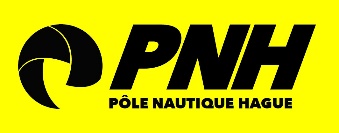 Nom :			Prénom :		Date de naissance :		Nationalité : 		N° de Licence :		Club :		Adresse 		Téléphone :		E-mail :		Sponsors : 		Palmarès/résultats 		ou figures maitrisées :		Période d’inscription :ouverture le 16 octobrefermeture le 6 novembreLes droits d’inscriptions de 50€ comprennent :L’inscription à la compétitionDeux paniers repas pour le Samedi et le Dimanche midi (sandwichs)Repas chaud le Samedi soir au PNH, base nautique d’Urville-NacquevilleJe serais accompagné.e par une personne le samedi soir :  		 oui			nonConditions de remboursement : il se fera à la fin de la waiting période ou après le lancement de l’étape Si l’étape n’est pas lancéeSi le coureur(e) n’est pas retenu dans la liste des inscrits,En cas d’indisponibilité médicale, (certificat médical obligatoire)Pour les mineurs : autorisation parentaleJe soussigné (e) (nom, prénom) :	représentant ma fille – mon fils (barrer la mention inutile) :	accepte les conditions ci-dessous :Autorise le PNH et ses partenaires à utiliser mon droit d’image (photos et vidéos) Il appartient à chaque coureur, sous sa seule responsabilité de décider s’il doit prendre le départ de son/ses heatsJe m’engage à respecter les règles de courses et à être présent sur les dates de mes disponibilitésSignature obligatoire de l’émargement pour les coureurs sélectionnés le samedi sur le site de la compétition de 7h à 8hDate : 		Lu et approuvé			Signature			Signature du mineur16 et 17 Novembre23 et 24 Novembre30 novembre et 1er Décembre7 et 8 DécembreDisponibilitéSandwich PouletSandwich JambonSandwich ThonSandwich VégétarienSamediDimanche